Утверждено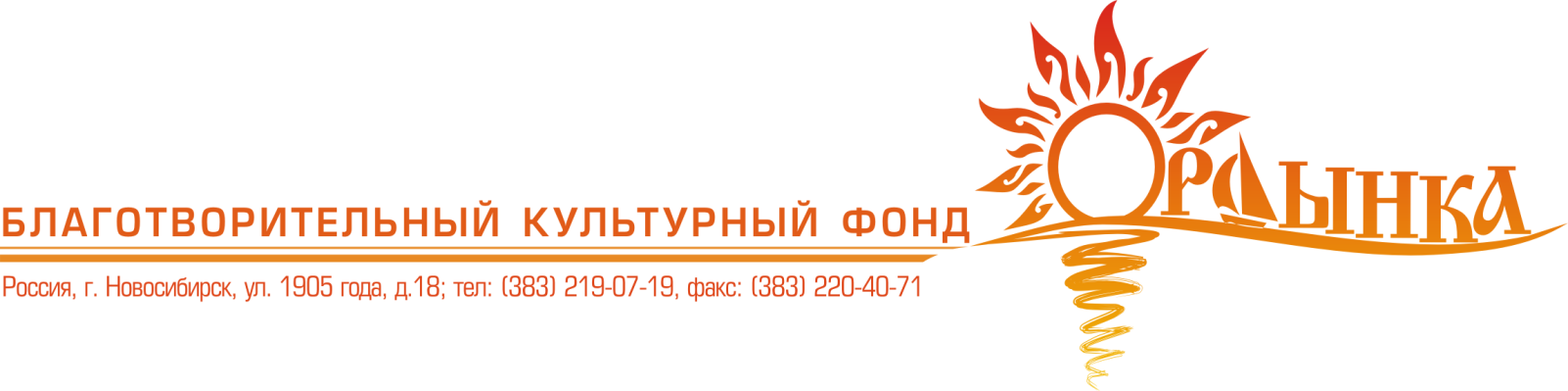 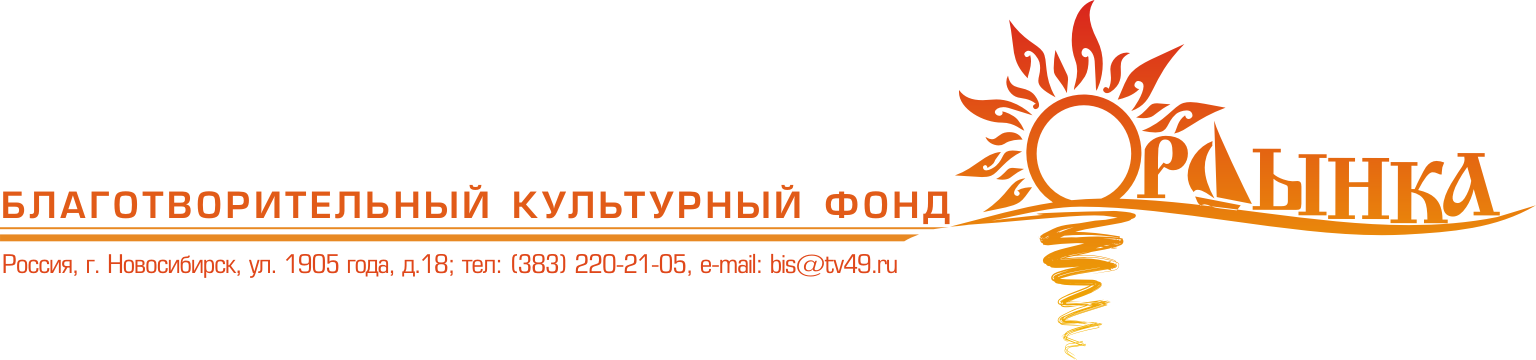 Оргкомитетом Конкурса______________________Председатель А. А. ТепляковПОЛОЖЕНИЕ О ТЕЛЕВИЗИОННОМ КОНКУРСЕ ЭСТРАДНОГО ВОКАЛАПАМЯТИ СЕРГЕЯ БУГАЁВА И ТАТЬЯНЫ СНЕЖИНОЙ«ПРОЕКТ ОРДЫНКА»ОБЩИЕ ПОЛОЖЕНИЯ, ЦЕЛИ И ЗАДАЧИ КОНКУРСА:1.1. Открытый телевизионный конкурс эстрадного вокала «Проект Ордынка» памяти С. Бугаёва и Т. Снежиной (далее конкурс) проводится с 13 марта по 12 сентября 2024 года. 1.2. Целями конкурса являются:  - увековечивание памяти С. Бугаёва и Т. Снежиной; - объединение молодых исполнителей и любителей современной музыки; - предоставление молодым авторам и музыкантам возможности для реализации своих творческих способностей;  - повышение творческого уровня молодых непрофессиональных эстрадных исполнителей.1.3. Задачами конкурса являются:  - содействие духовно-нравственному и культурному развитию подрастающего поколения;  - привлечение внимания к проблемам молодёжного любительского музыкального искусства со стороны государственных, муниципальных и коммерческих стpуктуp, а также средств массовой информации;  - подготовка цикла телевизионных программ по итогам конкурса.2. УЧРЕДИТЕЛИ И ОРГАНИЗАТОРЫ КОНКУРСА2.1. Учредители конкурса:– Культурный благотворительный Фонд памяти Сергея Бугаёва и Татьяны Снежиной «Проект Ордынка».2.2. Организатор конкурса:Телекомпания «НСК 49» г. Новосибирск.3. РУКОВОДСТВО КОНКУРСОМ3.1. Руководство конкурсом осуществляет Оргкомитет. 3.2. Председателем Оргкомитета назначается А. А. Тепляков.3.3. Состав Оргкомитета включает в себя административную, техническую, отборочную и творческую группы. 3.4. Состав Оргкомитета и изменения в нём утверждаются председателем Оргкомитета. 3.5. Все решения Оргкомитета принимаются простым большинством голосов его членов, являются окончательными.3.6. Оргкомитет подготавливает проект сметы расходов конкурса, творческую программу конкурса, план подготовки и проведения конкурса, решает вопросы утверждения призов, технического обеспечения конкурса, иные вопросы.3.7. Местонахождение Оргкомитета: г. Новосибирск, ул. 1905 года, 18. тел/факс 220-21-05.4. ЖЮРИ КОНКУРСА4.1. Оргкомитет конкурса утверждает председателя и состав жюри, в которое входят: - известные авторы и исполнители г. Новосибирска, Новосибирской области и других регионов; -  деятели культуры и искусства; - представители Оргкомитета и спонсоров.4.2 Жюри имеет право: - по итогам конкурса выбирать и объявлять победителей по установленным номинациям; - присуждать призы и дипломы; - делить одно призовое место между несколькими участниками;4.3. Решения жюри окончательны и обсуждению, пересмотру или обжалованию не подлежат.5. СРОКИ, МЕСТО И ПОРЯДОК ПРОВЕДЕНИЯ КОНКУРСАКонкурс проводится в 4 этапа.5.1. Первый отборочный этап (кастинги). Проводится в сроки с 13 марта по 3 апреля 2024 г. Состоит из двух частей – предварительное прослушивание и тв-кастинг.На телевизионный кастинг конкурсанты допускаются только после прохождения прослушивания. На предварительном прослушивании опытные педагоги проекта определяют наличие музыкального слуха, сценического образа, вокальных и артистических данных участников.ТВ-кастинг включает в себя: исполнение «вживую», сольно перед отборочной комиссией вокального номера, акапельно (без фонограммы). Авторство музыки, текста, стиль, жанр и язык исполняемого произведения могут быть любыми. Конкурсанту предстоит исполнить две песни. Первая песня обязательно должна быть на русском языке. Основной критерий отбора – вокальные и артистические данные исполнителя.По результатам первого этапа отбирается группа конкурсантов до 60 человек.Подробная информация о конкретных местах и датах проведения кастингов – размещается на сайте www.nsk49.ru5.2. Второй отборочный этап. Проводится по окончании первого этапа – 18-19 мая 2024 г. Место проведения – студии и репетиционные помещения телеканала.Включает в себя: двухдневное состязание конкурсантов. Конкурсантам предстоит выполнять различные вокальные задания, предлагаемые конкурсным жюри.Этот этап включает в себя занятия конкурсантов с опытными педагогами по вокалу, хореографии и актерскому мастерству; а также телевизионные съемки конкурсантов в музыкальном телешоу, которое транслируется на разных телеканалах Сибири. По результатам второго этапа отбирается группа конкурсантов, прошедших в финал конкурса.5.3. Третий этап – финал. Проводится в р.п. Ордынское Новосибирской области 3-4 августа 2024 г. в парке «Лунёвка». Финал состоит из двух этапов. В первый день финалист исполняет первую конкурсную песню (ту же, что он исполнял на втором отборочном туре.) Во второй день финалист исполняет вторую, новую конкурсную песню (подобранную и подготовленную перед финальным этапом).По результатам двух дней финального этапа – прослушав две заявочные песни, жюри отбирает группу конкурсантов для участия в супер-финале конкурса, а также конкурсантов для участия в гала-концерте.5.4. Четвертый этап – супер-финал. Проводится 12 сентября 2024 г. в г. Новосибирск. Победитель конкурса «Проект Ордынка» определяется в супер-финале.5.5. Порядок выступления исполнителей определяется Оргкомитетом. 5.6. Сроки и место проведения конкурса могут быть изменены по решению Оргкомитета.6. УСЛОВИЯ УЧАСТИЯ В КОНКУРСЕ6.1.  К участию в конкурсе допускаются все желающие, удовлетворяющие возрастному цензу и прошедшие кастинг. Возраст участников конкурса – от 18 и старше.6.2. Для участия в конкурсе необходимо предоставить паспорт и заполнить заявочный лист. Заявочный лист можно скачать на сайте или заполнить уже на месте проведения кастинга перед выступлением.6.3. Участники несут ответственность за правильность и точность контактной информации и других данных, предоставленных в заявке Оргкомитету, которые будут использованы для связи с исполнителями в случае её прохождения в следующий этап конкурса. 6.4. Факт подачи заявки на конкурс означает, что участники соглашаются с тем, что все аудио- и видеоматериалы материалы, записанные с их участием во время проведения конкурса, становятся собственностью Оргкомитета конкурса и возврату не подлежат, а также что их имена, фамилии, фотографии и иные материалы о них могут быть использованы Оргкомитетом в целях рекламы конкурса и Фонда «Ордынка» без уплаты какого-либо вознаграждения участникам. 6.5. Полный список всех исполнителей, подавших заявки на участие в конкурсе, можно узнать в Оргкомитете.6.6. Участники финала конкурса вносят целевой взнос (размер взноса определяется накануне выезда) на возмещение расходов по проживанию и питанию в р/п Ордынское . Исполнителям, приехавшим на конкурс из муниципальных образований Новосибирской области и других регионов, командировочные и транспортные расходы из средств Оргкомитета не оплачиваются.7. ПОБЕДИТЕЛИ КОНКУРСА.7.1. По решению жюри по итогам супер-финала конкурса выбирается 1 (один) участник – победитель конкурса, занявший первое место.Участнику – победителю конкурса вручаются материальные или денежные призы.7.2. Жюри, спонсоры конкурса также могут учредить специальные призы. 7.3. Имя победителя конкурса оглашается в супер-финале конкурса 12 сентября 2024 г., а также в эфире телекомпании «НСК 49»  в течение 30 рабочих дней. 8. ОБОРУДОВАНИЕ8.1. Оргкомитет предоставляет необходимое для проведения телевизионного этапа конкурса оборудование (профессиональные сцену, звук, свет).8.2. Участникам конкурса необходимо иметь при себе музыкальное оборудование личного пользования и сценические костюмы: 8.3. Каждый участник конкурса несёт полную ответственность за сохранность используемого оборудования телекомпании  во время телевизионной записи конкурса. 9. ТЕЛЕВИЗИОННЫЕ СЪЁМКИ. ЭФИРНАЯ ВЕРСИЯ КОНКУРСА9.1. Телевизионная съёмка, подготовка и окончательный монтаж конкурсных мероприятий осуществляется силами и средствами телекомпании «НСК 49». 9.2. Для участия в телевизионной записи конкурса допускаются исполнители, прошедшие предварительный отбор, общее время звучания конкурсного музыкального произведения каждого исполнителя ограничено 5 минутами.9.3. Весь отснятый материал является собственностью Организатора конкурса и может использоваться им по своему усмотрению. 9.4. Подготовленные к эфиру записи этапов и итогов конкурса транслируются в эфире телекомпании «НСК 49» в соответствии с сеткой вещания телекомпании.10. ФИНАНСИРОВАНИЕ КОНКУРСА10.1. Финансирование конкурсных мероприятий является целевым и осуществляется согласно утверждённой смете за счёт средств учредителей конкурса, а также безвозмездных средств партнёров и спонсоров. 10.2. Юридические и физические лица, выступившие в качестве спонсоров, меценатов и партнёров конкурса, могут обеспечиваться рекламой в эфире телекомпании «НСК 49»; в объёмах и на условиях, определяемых в каждом случае Оргкомитетом и лицом, внёсшим финансовый вклад, согласно действующему законодательству РФ. 